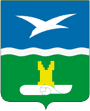 КОНТРОЛЬНО-СЧЕТНАЯ ПАЛАТА ГОРОДСКОГО ОКРУГА ЧЕХОВ Телефон: 8(496)723-03-07  E-mail: chehov-ksp@mosreg.ru142306, Московская обл., г.Чехов, Дружбы ул., 21                                                                                                              УТВЕРЖДЕН                                                                                                 Распоряжением                                                                                                 Контрольно-счетной палаты                                                                                                  городского округа Чехов                                                                                                 от 12.11.2019 № 66СТАНДАРТВНЕШНЕГО МУНИЦИПАЛЬНОГО ФИНАНСОВОГО КОНТРОЛЯ (СВМФК) «ПРОВЕДЕНИЕ ФИНАНСОВО-ЭКОНОМИЧЕСКОЙ ЭКСПЕРТИЗЫ»((Начало действия: 01.12.2019)                                                                 (СВМФК – 05)Московская область, г. Чехов- 2019Общие положенияСтандарт внешнего муниципального финансового контроля «Проведение финансово-экономической экспертизы» (далее – Стандарт) является специализированным стандартом и предназначен для методологического обеспечения реализации полномочий Контрольно-счетной палаты городского округа Чехов (далее – КСП ГО Чехов) по финансово-экономической экспертизе, нормативных правовых актов органов местного самоуправления городского округа Чехов Московской области и муниципальных нормативных правовых актов (включая обоснованность финансово-экономических обоснований) в части, касающейся расходных обязательств городского округа Чехов Московской области (далее – ГО Чехов),  а также муниципальных программ, в том числе обоснованность показателей (параметров и характеристик) бюджетов и подготовки Заключения КСП ГО Чехов по результатам финансово-экономической экспертизы.Стандарт разработан в соответствии с Бюджетным кодексом Российской Федерации, Федеральным законом от 07.02.2011 № 6-ФЗ «Об общих принципах организации и деятельности контрольно-счетных органов субъектов Российской Федерации и муниципальных образований» и Положением о Контрольно-счетной палате городского округа Чехов, утвержденным решением Совета депутатов городского округа Чехов от 28.09.2017 №32/3-2017 года (далее – Положение).Положения настоящего Стандарта не распространяются на проведение экспертизы Решений (проектов Решений) СД ГО Чехов о бюджете городского округа Чехов, Решений (проектов решений) СД ГО Чехов об исполнении бюджета ГО Чехов, а также вносимых в них изменений.Целью финансово-экономической экспертизы проекта муниципального нормативного правового акта, муниципальной программы является выявление факторов риска при формировании средств бюджета, создающих условия для последующего неправомерного и (или) неэффективного использования средств бюджета ГО Чехов, анализ достоверности оценки объема расходных обязательств.Финансово-экономическая экспертиза проекта муниципального нормативного правового акта, муниципальной программы включает оценку соответствия целей и задач документам стратегического планирования.Основными задачами финансово-экономической экспертизы проекта муниципального нормативного правового акта, муниципальной программы являются оценка их положений на предмет:соответствия требованиям федерального законодательства и законодательства Московской области, действующим муниципальным нормативно-правовым актам;отсутствия (минимизации) рисков принятия решений по формированию и использованию средств бюджета, создающих условия для последующего неправомерного и (или) неэффективного использования средств бюджета, невыполнения (неполного выполнения) задач и функций, возложенных на органы местного самоуправления городского округа Чехов Московской области;обоснованности финансово-экономического обоснования (к проектам муниципальных нормативных правовых актов);обоснованности заявленных финансово-экономических последствий принятия проекта муниципального нормативного правового акта, реализации муниципальной программы.При проведении финансово-экономической экспертизы проекта муниципального нормативного правового акта, муниципальной программы КСП ГО Чехов Московской области в рамках своей компетенции вправе оценивать наличие в них коррупциогенных факторов.Порядок проведения финансово-экономической экспертизы проекта муниципального нормативного правового актаПроведение финансово-экономической экспертизы проекта муниципального нормативного правового акта и подготовку Заключения по результатам финансово-экономической экспертизы возглавляет должностное лицо КСП ГО Чехов, которому Председателем КСП ГО Чехов поручено проведение финансово-экономической экспертизы.Объем финансово-экономической экспертизы проекта муниципального нормативного правового акта (перечень обязательных к рассмотрению вопросов и глубина их проработки) определяется руководителем финансово-экономической экспертизы исходя из целей и задач финансово-экономической экспертизы и условий ее проведения, срока подготовки Заключения, а также полноты представленных материалов и качества их оформления.При рассмотрении проекта муниципального нормативного правового акта учитываются результаты контрольных и экспертно-аналитических мероприятий по вопросам формирования и использования средств бюджета в соответствующей сфере деятельности.При проведении финансово-экономической экспертизы проекта муниципального нормативного правового акта проводится изучение состояния правового регулирования в соответствующей сфере.Порядок проведения финансово-экономической экспертизы муниципальной программы3.1.	Финансово-экономическая экспертиза муниципальной программы осуществляется в соответствии с планом работы КСП ГО Чехов на соответствующий год.Планирование финансово-экономической экспертизы муниципальной программы осуществляется, в том числе на основании результатов контрольных и экспертно-аналитических мероприятий КСП ГО Чехов.3.2.	Объем финансово-экономической экспертизы муниципальной программы (перечень обязательных к рассмотрению вопросов и глубина их проработки) определяется ответственным исполнителем финансово-экономической экспертизы муниципальной программы исходя из целей и задач финансово-экономической экспертизы.3.3.	При проведении финансово-экономической экспертизы муниципальной программы оценивается:1) соблюдение установленных требований к содержанию муниципальной программы;2) соответствие цели муниципальной программы приоритетным целям социально-экономического развития Московской области, социально-экономического развития ГО Чехов;3) соответствие мероприятий заявленной цели;4) наличие планируемых результатов реализации муниципальной программы;5) оценка обоснования стоимости программных мероприятий;6) влияние мероприятий на достижение планируемых результатов муниципальной программы;7) соответствия объемов и источников финансирования мероприятий параметрам бюджета на текущий финансовый год и на плановый период в части расходов за счет бюджета ГО Чехов и утвержденных бюджетных ассигнований за счет бюджета ГО Чехов и утвержденных бюджетных ассигнований из бюджета Московской области;8) взаимосвязь между объемами финансирования мероприятий и показателями результатов реализации муниципальной программы.Оформление результатов финансово-экономической экспертизыПо результатам проведения финансово-экономической экспертизы составляется Заключение Контрольно-счетной палаты городского округа Чехов (далее – Заключение).Заключение по результатам финансово-экономической экспертизы не должно содержать политических оценок.Заключение, как правило, состоит из вводной и содержательной частей.В вводной части Заключения указываются реквизиты документов, на основании и с учетом которых проведена финансово-экономическая экспертиза, а также предмет регулирования муниципального нормативного правового акта, сфера реализации муниципальной программы (при необходимости). В содержательной части Заключения по результатам рассмотрения, как правило, отражаются следующие сведения:соответствие проекта муниципального нормативного правового акта, муниципальной программы законодательству и иным нормативным правовым актам Российской Федерации, Московской области, ГО Чехов;обоснованность заявленных финансово-экономических последствий (результатов) принятия проекта муниципального нормативного правового акта, муниципальной   программы;наличие внутренних противоречий, несогласованностей, дублирования норм (положений);предложения и выводы КСП ГО Чехов.Все выводы, отраженные в заключении, должны быть обоснованы ссылками на законодательство и положения муниципального нормативного правового акта, муниципальной программы.При обнаружении в ходе проведения финансово-экономической экспертизы проекта муниципального нормативного правового акта, муниципальной программы коррупциогенных факторов в Заключении должно быть сделано соответствующее указание.Заключение подписывается руководителем финансово-экономической экспертизы (ответственным исполнителем финансово-экономической экспертизы муниципальной программы) и представляется на подписание Председателю КСП ГО Чехов вместе с проектом сопроводительного письма.Заключение после его согласования вместе с сопроводительным письмом, подписанным Председателем КСП ГО Чехов, направляется в установленном порядке в орган местного самоуправления ГО Чехов, представивший проект муниципального нормативного правового акта, муниципальному заказчику муниципальной программы.